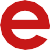 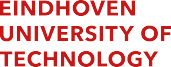 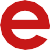 Department of Electrical EngineeringTitle of this MSc ThesisbyStudent surname + initialsMSc ThesisThesis committeeChair: Member 1:Member 2:Advisory member 1:title(s), initial(s), surnametitle(s), initial(s), surname title(s), initial(s), surname title(s), initial(s), surnameGraduationProgram: Research group: Thesis supervisor: Date of defense:name nametitle(s), initial(s), surnameday-month-yearAdvisory member 2:	title(s), initial(s), surnameStudent ID:Study load (ECTS):number numberThe research of this thesis has been carried out in collaboration with Company Name.This thesis is public and Open Access.This thesis has been realized in accordance with the regulations as stated in the TU/e Code of Scientific Conduct.Disclaimer: the Department of Electrical Engineering of the Eindhoven University of Technology accepts no responsibility for the contents of MSc theses or practical training reports.